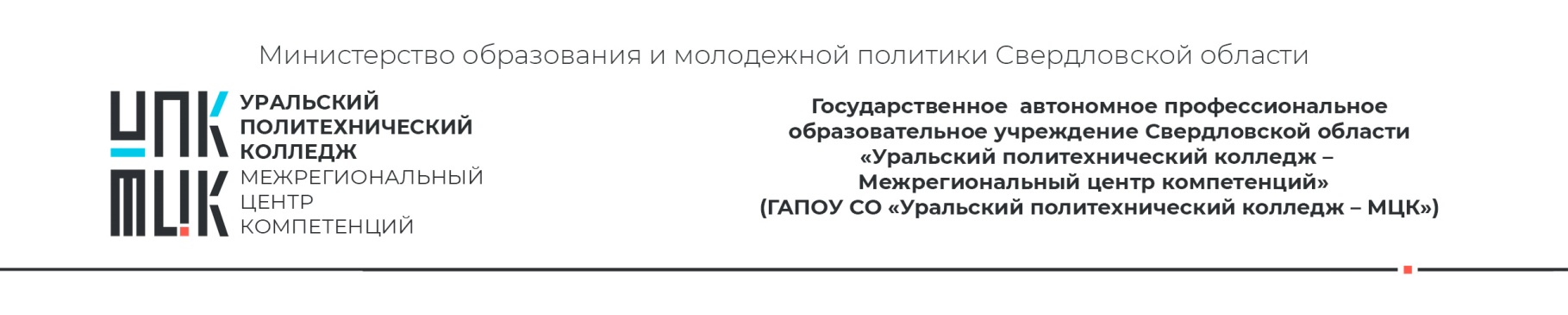 ПРИКАЗ                                                                                     г. ЕкатеринбургО чемКонстатирующая частьПРИКАЗЫВАЮ:1. Кому, что сделать…2. …..3. Контроль за исполнением приказа возложить на …№Директор И.О. Фамилия